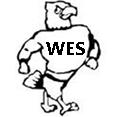 August 13, 2014 SBDM Minutes Members Present:    Jenn Sullenbarger, Brandy New, Amanda Kennedy,   Dawn Tarquinio,  and Sonja Beardsley.  Not present:  Tracy Scott.  Guests:  Ashley Brus and Carlena Sheeran.1. Opening BusinessThe meeting was opened at 3:54 p.m.a. A motion was made by Amanda Kennedy  to approve the August agenda and was seconded by Jenn Sullenbarger.b. A motion was made by Brandy New to approve the July minutes and seconded by Amanda Kennedy. A motion was made by Sonja Beardsley to approve the July Special-Called Meeting minutes and seconded by Amanda Kennedy.c. Welcome New SBDM Members – Brandy New – 2 year term; Amanda Kennedy – 1 year term, and Tracy Scott (parent).d.  Good News Report – 1.  We had a fantastic start to the 2014-2015 school year!  It was a very planned out, smooth beginning.  Open House was a big success and we received many compliments.  2.  We are at 100% staff involvement with our PTA!  Coupon book sales are going very well.   PTA is going to give us two $500 donations.  One toward school supplies and one for licenses.  3.  Our PTA has a new website that is up and running as well as a Facebook page.e.  Public Comment.  2. Student Achievement Reporta.   Assessing student achievement – Review – Discussed ways to assess students i.e. MAP, K-PREPPERS, etc. and how/when to report to SBDM Council.  The decision was made to report once per month and sometimes twice per month.  We begin MAP testing on August 20th.b.  PLC’s could bring minutes from their meetings to share with the Council.  A Gap column has been added to the spreadsheet.3. Planning	 Monthly Review  - 	 AUGUST 6th – Back to School8th – Kickoff of Cookie Dough Fundraiser/FRC28th – LIM Family Orientations NightSEPTEMBER1st  – NO SCHOOL/Labor Day2nd  – Goodies w/Grandparents/Grades 4 & 53rd - Goodies w/Grandparents/Grade 3; Staff Meeting; SBDM Meeting; PTA General Membership Meeting4th -  Goodies w/Grandparents/Grade 25th – Goodies w/Grandparents/Grade 18th – 1st Qtr. Mid-term grades due; BETA Club Staff Jean Day; History Club10th – Mid-terms go home; Staff meeting11th – Patriot Day ProgramPage 1/SBDM/August 201412th – BETA Service Day15th  – NO SCHOOL – PLD17th – Staff Meeting22nd – BETA Staff Jean Day, History Club; Book Fair24th – Book Fair; Always Changing 5th Grade Program; Boy Scouts Talk25th – Book Fair; Boy Scout Parent Night; Making the Band Program; Book Fair Family Night26th - $1 Dress Down29th – History Club 4. Program Reviews  a.  Improving current programs.  Will review at faculty meeting on September 24th.b.  World Language Program Review – Accountability in 2016-2017.  Discussion to occur at faculty meeting in November or December.  Discussion will ensue on how we are incorporating world languages into our curriculum (as well as technology language).5. Budget Reporta.  The July Schedule of Balances was reviewed by the Council.   Motion to approve:  Sonja Beardsley;  Second:   Jenn Sullenbarger.6. Committee Reports  a. Lighthouse Team – Will meet every week for 20 – 25 minutes.  Parent night on August 28th.7. Kentucky Core Academic Standardsa.  Handout of facts 8.  Reviewa.  School Safety and Emergency Plan.  We will approve the tornado, fire, and earthquake sections and then reevaluate after our active shooter training.9.  New BusinessKASC Delegates, Alternates and Candidates10.  On-Going LearningKASC Website is www.kasc.net   User name and password were shared for the council members.The August 2014 SBDM meeting was adjourned at 5:18 p.m.  Motion:  Sonja Beardsley  Second: Amanda Kennedy.Page 2/SBDM/August 2014